     Внимание! Для номера данного Договора используйте последние семь цифр Вашего телефона.ДОГОВОР №  (на условиях самовывоза)ООО «Toprint», именуемое в дальнейшем «Издательство», в лице директора Мелибаева М.М., действующего на основании Устава  и _____________________________________________________________________________________________  именуемый (-ая, -ое) в дальнейшем «Покупатель», в лице _____________________________________________________, действующего на основании ________________________, с другой стороны, совместно именуемые «Стороны», заключили настоящий договор о нижеследующем.1. Предмет договора1.1. По условиям настоящего договора Покупатель приобретает у Издательства печатные и электронные книги (далее – книги):        *Однопользовательские версии электронных книг устанавливаются только один раз на одном компьютере при помощи серийного кода.** Готовящиеся2. Сумма договора и взаиморасчеты сторон2.2. Покупатель обязуется оплатить сумму договора в виде 100% предоплаты в течение 10 (десяти) банковских дней. 2.3. Средства за книги, не полученные Покупателем, подлежат возврату на основании акта сверки, подписанного Сторонами настоящего договора.3. Порядок отпуска книг3.1. Представитель Покупателя представляет (в отдел реализации по адресу г. Ташкент ул. Навои, 22 или ул. Таллимаржан1/1) следующие документы:– оформленный экземпляр договора;– доверенность, оформленную в соответствии с Положением о порядке выдачи доверенностей на получение товарно-материальных ценностей и отпуска их по доверенности (рег. №1245 от 27.05.2003 г.);– паспорт (или заменяющий его документ) лица, на которого оформлена доверенность;3.2. Покупатель обязуется получить готовые книги в течение 10 (десяти) дней после поступления денежных средств на расчетный счет Издательства, в противном случае Издательство не несет ответственности за их наличие на складе.3.3. Отпуск книг, готовящихся к выпуску, Издательство обязуется организовать по мере их выхода. 4. Ответственность сторон и форс-мажорные обстоятельства4.1. Стороны несут ответственность за невыполнение своих обязательств в соответствии с действующим законодательством.4.2. Стороны не будут нести ответственности за полное или частичное невыполнение своих обязательств, случившееся вследствие стихийных бедствий, военных действий, актов государственных органов и иных обстоятельств, находившихся вне контроля сторон и подтвержденных документально. При  этом срок  выполнения обязательств сторонами в каждом конкретном случае пересматривается соответственно времени действия форс-мажорных обстоятельств и их последствий. Сторона, для которой создалась невозможность выполнения своих обязательств, ставит в известность другую Сторону о предполагаемом невыполнении и согласовывает новые сроки.5. Прочие условия5.1. Настоящий договор вступает в силу с момента его подписания и действует до 31 декабря 2020 г.5.2. Споры и разногласия, которые могут возникнуть при исполнении настоящего договора, будут по возможности разрешаться путем переговоров между сторонами. В случае невозможности разрешения споров мирным путем Стороны передают их на рассмотрение в хозяйственный суд г.Ташкента.5.3. Книги приобретаются Покупателем с целью использования их для собственных нужд.6. Адреса, реквизиты и подписи сторонв АКИБ "Капитал банк"  Городской филиал г. Ташкент,  МФО: 00445	 ИНН: 206 957 405;    ОКЕД: 58110.г.Ташкент«______»_________________2020 г.№Код продук-цииНаименование книгКол-во(шт.)Кол-во(шт.)Кол-во(шт.)Цена(сум.)Сумма(сум.)ПО НАЛОГООБЛОЖЕНИЮ:ПО НАЛОГООБЛОЖЕНИЮ:ПО НАЛОГООБЛОЖЕНИЮ:ПО НАЛОГООБЛОЖЕНИЮ:ПО НАЛОГООБЛОЖЕНИЮ:ПО НАЛОГООБЛОЖЕНИЮ:ПО НАЛОГООБЛОЖЕНИЮ:ПО НАЛОГООБЛОЖЕНИЮ:14263Налоговое планирование предпринимателей, 2012 г.19 00024292«Упрощенная система налогообложения» (единый налоговый платеж, единый земельный платеж, фиксированный налог),  2016 г.57 00034346Налоговое законодательство в 2020 году (Налоговый кодекс в новой редакции и законы)67 000ПО БУХГАЛТЕРСКОМУ УЧЕТУ И АУДИТУ:ПО БУХГАЛТЕРСКОМУ УЧЕТУ И АУДИТУ:ПО БУХГАЛТЕРСКОМУ УЧЕТУ И АУДИТУ:ПО БУХГАЛТЕРСКОМУ УЧЕТУ И АУДИТУ:ПО БУХГАЛТЕРСКОМУ УЧЕТУ И АУДИТУ:ПО БУХГАЛТЕРСКОМУ УЧЕТУ И АУДИТУ:ПО БУХГАЛТЕРСКОМУ УЧЕТУ И АУДИТУ:ПО БУХГАЛТЕРСКОМУ УЧЕТУ И АУДИТУ:14238«Положения по бухгалтерскому учету»,  2011 г.12 00024245«Управленческий учет» (Учебное пособие по программе сертификации бухгалтеров CIPA), 2011 г.22 50034290«Бухучет для собственника и руководителя», 2014 г.15 00044281«Расчеты с персоналом. Заработная плата на предприятии», 1 том, 2014 г.39 00054286«Расчеты с персоналом. Особенности оплаты труда», 2 том, 2014 г.49 00064294«Расчеты с персоналом. Удержания», 3 том, 2015 г.51 00074299«Расчеты с персоналом. Отпуска. Пособия. Выплаты»,  4 том,  2015 г.53 00084311«Сборник нормативно-правовых документов по аудиту»,  2016 г.18 00094315«Словарь бухгалтера», 2017 г.26 000104324«3000 бухгалтерских проводок», 1 том, 2018 г.30 000114325«3000 бухгалтерских проводок», 2 том, 2018 г.26 000124327«Учет денежных средств», 2018 г.31 000134330Самоучитель по бухгалтерскому учету, 1 том35000144331Самоучитель по бухгалтерскому учету, 2 том33 000154343Учет основных средств и нематериальных активов52 000164347Учет ТМЗ54 000174348НСБУ №21 План счетов и Инструкцией по его применению, 2020 г.40 000ПО КАДРОВЫМ, ПРАВОВЫМ ВОПРОСАМ И ДЕЛОПРОИЗВОДСТВУ:ПО КАДРОВЫМ, ПРАВОВЫМ ВОПРОСАМ И ДЕЛОПРОИЗВОДСТВУ:ПО КАДРОВЫМ, ПРАВОВЫМ ВОПРОСАМ И ДЕЛОПРОИЗВОДСТВУ:ПО КАДРОВЫМ, ПРАВОВЫМ ВОПРОСАМ И ДЕЛОПРОИЗВОДСТВУ:ПО КАДРОВЫМ, ПРАВОВЫМ ВОПРОСАМ И ДЕЛОПРОИЗВОДСТВУ:ПО КАДРОВЫМ, ПРАВОВЫМ ВОПРОСАМ И ДЕЛОПРОИЗВОДСТВУ:ПО КАДРОВЫМ, ПРАВОВЫМ ВОПРОСАМ И ДЕЛОПРОИЗВОДСТВУ:ПО КАДРОВЫМ, ПРАВОВЫМ ВОПРОСАМ И ДЕЛОПРОИЗВОДСТВУ:14236«Сборник нормативно-правовых документов по трудовому законодательству РУз» (Тр. кодекс, 2011 г.)14 00024233«Оценка недвижимости», 2011 г.24 00034300«Прекращение трудового договора по инициативе работодателя», 2015 г.14 00044309 «Новое в таможенном законодательстве»,  2016 г.19 00054319Практика ведения трудовых книжек  (на русском и узбекском языках), 2017 г.24 00064336Настольная книга менеджера по персоналу (в мягком переплете)49 00074336  Настольная книга менеджера по персоналу (в твердом переплете)66 00084336  Настольная книга менеджера по персоналу (в твердом переплете с влож. эл.книгой «Трудовое з-во)99 000СОЛИЄЛАР БУЙИЧА:СОЛИЄЛАР БУЙИЧА:СОЛИЄЛАР БУЙИЧА:СОЛИЄЛАР БУЙИЧА:СОЛИЄЛАР БУЙИЧА:СОЛИЄЛАР БУЙИЧА:СОЛИЄЛАР БУЙИЧА:СОЛИЄЛАР БУЙИЧА:14266«Тадбиркорлик фаолиятида солиєларни режалаштириш»,  2012 й.19 000БУХГАЛТЕРИЯ ІИСОБИ БУЙИЧА:БУХГАЛТЕРИЯ ІИСОБИ БУЙИЧА:БУХГАЛТЕРИЯ ІИСОБИ БУЙИЧА:БУХГАЛТЕРИЯ ІИСОБИ БУЙИЧА:БУХГАЛТЕРИЯ ІИСОБИ БУЙИЧА:БУХГАЛТЕРИЯ ІИСОБИ БУЙИЧА:БУХГАЛТЕРИЯ ІИСОБИ БУЙИЧА:БУХГАЛТЕРИЯ ІИСОБИ БУЙИЧА:14248«3 000 та бухгалтерия ўтказмалари»,  1 жилд, 2011 й.22 00022 00024249«3 000 та бухгалтерия ўтказмалари»,  2 жилд, 2011 й.19 00019 00034251«Бухгалтерия іисобига доир низомлар», 2011 й.12 00012 00044332«Бухгалтерия іисобига мустаєил ўрганиш учун єўлланма», 1 жилд39 00039 00054333«Бухгалтерия  іисобига мустаєил ўрганиш учун єўлланма», 2 жилд36 00036 00064326«ЎзР бухгалтерия  іисобини миллий стандартлари, 21-сон» 21 00021 00074329«ЎзР  бухгалтерия  іисобини миллий стандартлари тўплами» (21-сон  стандартдан ташєари) 23 00023 000КАДРЛАР, ИШ ЮРИТИШ, ІУЄУЄ БУЙИЧА:КАДРЛАР, ИШ ЮРИТИШ, ІУЄУЄ БУЙИЧА:КАДРЛАР, ИШ ЮРИТИШ, ІУЄУЄ БУЙИЧА:КАДРЛАР, ИШ ЮРИТИШ, ІУЄУЄ БУЙИЧА:КАДРЛАР, ИШ ЮРИТИШ, ІУЄУЄ БУЙИЧА:КАДРЛАР, ИШ ЮРИТИШ, ІУЄУЄ БУЙИЧА:КАДРЛАР, ИШ ЮРИТИШ, ІУЄУЄ БУЙИЧА:КАДРЛАР, ИШ ЮРИТИШ, ІУЄУЄ БУЙИЧА:14237«ЎзР Мехнат конунчилиги буйича меъёрий-іуєуєий іужжатлар тўплами», 2011 й.12 00012 00012 00024231«Шартномалар тўплами», 2010 й.12 00012 00012 00034338«Ходимлар бўйича менежернинг стол китобчаси»  муаълиф  Рискуллаев А.А.49 00049 00049 000ЭЛЕКТРОННЫЕ КНИГИ**:ЭЛЕКТРОННЫЕ КНИГИ**:ЭЛЕКТРОННЫЕ КНИГИ**:ЭЛЕКТРОННЫЕ КНИГИ**:ЭЛЕКТРОННЫЕ КНИГИ**:ЭЛЕКТРОННЫЕ КНИГИ**:ЭЛЕКТРОННЫЕ КНИГИ**:ЭЛЕКТРОННЫЕ КНИГИ**:14283«Сборник договоров» «Шартномалар тўплами» (на русском и узбекском языках)78 00024287«Комментарий к Налоговому кодексу РУз (постатейный). Общая  и особенная части», 2014 г.148 00034275«3 000 бухгалтерских проводок» (на русском), 2020 г.98 00044302«Сборник нормативно-правовых актов по внешнеэкономической деятельности», 2020г.190 00054293«Сборник нормативно-правовых актов по налоговому законодательству РУз»  (на рус. и узб. языках), 2020 г.215 00064295«Сборник нормативно-правовых актов по трудовому законодательству РУз»  (на рус. и узб. языках), 2020 г.204 00074345«Годовой отчет–2019»212 00084349«Годовой отчет–2020», на рус.яз.**230 00094323Кодексы Республики Узбекистан 2020 г.180 000104301Сборник нормативно-правовых актов по жилищному  законодательству РУз»  (на рус. и узб. языках), 2020 г.170 000114303«Классификатор основных должностей служащих и профессий рабочих», 2020 г.78 000124308НСБУ РУз (все национальные стандарты по бухчету на русском и узбекском языках), 2020 г.52 000134342Налоговый навигатор100 000ИТОГО: ИТОГО: ИТОГО:           2.1. Сумма договора составляет  сумов  (БЕЗ НДС).        ИЗДАТЕЛЬСТВО        ИЗДАТЕЛЬСТВОПОКУПАТЕЛЬ              ООО «TOPRINT»                  ООО «TOPRINT»     Адрес: г.Ташкент, ул.Таллимаржон , 1/1 Адрес: г.Ташкент, ул.Таллимаржон , 1/1Тел/Факс: 78-147-11-72, 244-44-29,244-89-17, 244-02-01, 283-44-32, 90-174-29-81	Тел/Факс: 78-147-11-72, 244-44-29,244-89-17, 244-02-01, 283-44-32, 90-174-29-81	 Р/с: 2020 8000 5046 9857 8001	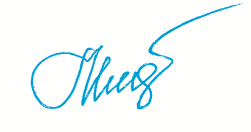 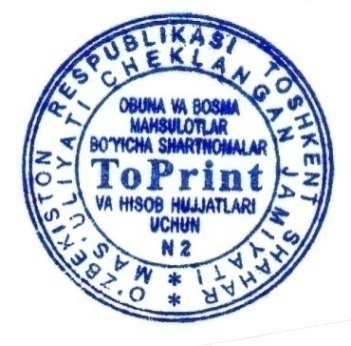  М. Мелибаев.      М.П.